Diocesi di S. Benedetto del Tronto - Ripatransone - MontaltoUfficio di Pastorale FamiliareFAMIGLIA IN USCITAIN CAMMINO VERSOLA FONTE D’ACQUA VIVASentieri di spiritualità per famigliecon il nostro Vescovo Carlo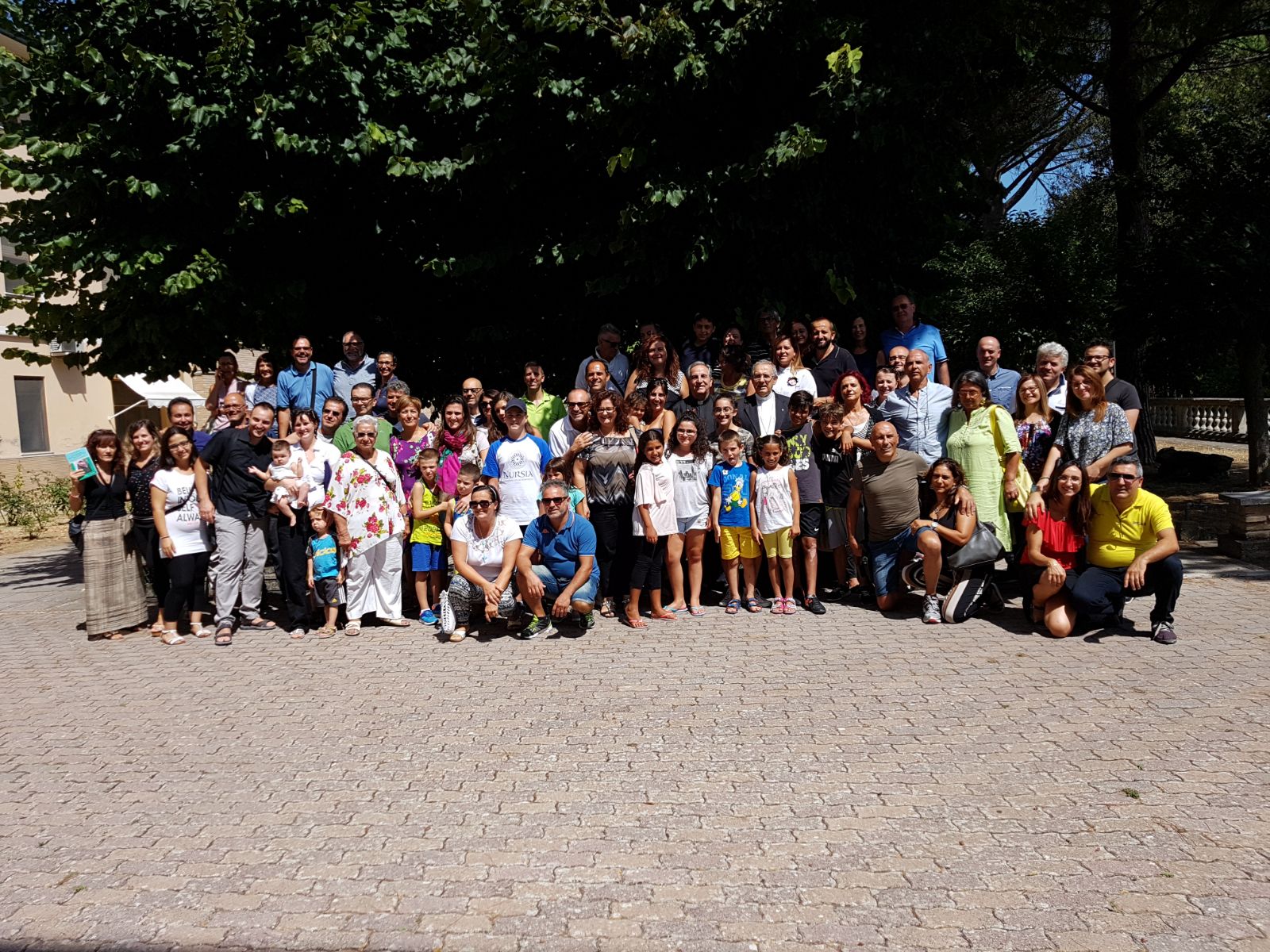 25-26 NOVEMBRE 2017presso Suore Teresiane - RipatransoneANIMAZIONE PER I FIGLIQUOTA DI PARTECIPAZIONE: dalle ore 9,30 del 25 al pranzo del 26Euro 50,00 per adulto ed Euro 27,00 per bambini dai 6 agli 11 anniIscrizioni entro il 15 Novembre 2017                              INFO: Don Alfredo 347 1815718 – Marco e Anelide 347 8255179INFINFO: Don Alfredo 347 1815718 - IAnelide 347 8255179O: Don